Инструкция для студентов - участников Внутреннего экзамена по английскому языку с асинхронным прокторингом для образовательных программ бакалавриата и специалитета НИУ ВШЭ 15, 16, 17, 18 июня и 26 июня (резервный день) 2020 года	В целях организованного проведения Внутреннего экзамена по английскому языку на 1 курсе в 4 модуле (далее - Экзамен) студентам образовательных программ бакалавриата и специалитета НИУ ВШЭ рекомендуется следовать настоящей Инструкции.  Внутренний экзамен по английскому языку НИУ ВШЭ проходит в онлайн-формате на платформе Дистанционных испытаний НИУ ВШЭ (https://et.hse.ru) с использованием системы прокторинга «Экзамус» (контроля за экзаменом).Инструкция для студентов-участников  Внутреннего экзамена по английскому языку для образовательных программ бакалавриата и специалитета НИУ ВШЭ 15, 16, 17, 18 июня 2020 года (далее - Инструкция) составлена в соответствии с программой Внутреннего экзамена по английскому языку на 1 курсе в 4 модуле и Инструкцией проведения экзаменов с асинхронным прокторингом для студентов бакалавриата образовательных программ НИУ ВШЭ в 2019/2020 учебном году, размещенными на сайте Университета https://elearning.hse.ru/proctoring_instruction и не противоречит им. Форма Экзамена:Экзамен проводится в письменной форме дистанционно с асинхронным прокторингом. Асинхронный прокторинг означает, что идентификация личности, а также весь ход экзамена обеспечивается программно, система в автоматическом режиме отслеживает некоторые запрещенные действия студента (полный список нарушений указан в инструкции для студентов- участников). Во время Экзамена ведется видеозапись с веб-камеры студента и рабочего стола его компьютера, последующую проверку которых осуществляет сотрудник ШИЯ НИУ ВШЭ, который либо подтверждает нарушение процедуры сдачи экзамена со стороны студента, либо признаёт Экзамен сданным. Пожалуйста, будьте внимательны и чётко следуйте инструкциям.В день проведения Экзамена студенту потребуется ссылка для входа в систему Экзамена, а также логин и пароль для авторизации в системе Экзамена. Ссылка на Экзамен будет доступна в РУЗ. К Экзамену необходимо подключиться за 15 минут до его начала.Логин и пароль для авторизации в системе Экзамена: Для входа в систему тестирования используется логин и пароль (****@edu.hse.ru). Например, e-mail студента Иванова Василия - Vivanov@edu.hse.ru. При входе в систему тестирования в полях указывается следующее:Логин: Vivanov@edu.hse.ruПароль: Vivanov@edu.hse.ru При первом входе рекомендовано сменить пароль. Если студент не может войти, необходимо воспользоваться функцией восстановления пароля https://et.hse.ru/login/forgot_password.php (поиск по адресу электронный почты).Студент обязуется не передавать реквизиты доступа к своей учетной записи в системе прокторинга третьим лицам. Вход в систему тестирования:В назначенное время Экзамена в браузере Google Chrome в режиме инкогнито (Shift+Ctrl+N) надо зайти в систему прокторинга «Экзамус» по ссылке: http://hse.student.examus.net и авторизуйтесь через синюю кнопку Сессия НИУ ВШЭ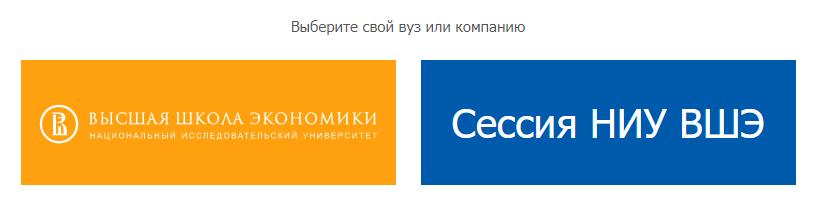 В конце Экзамена нажать кнопку «Отправить все и завершить тест» и закрыть вкладку «Экзамус» в браузере (нажать на крестик в верхнем правом углу экрана или перейдите по ссылке https://mimosa.examus.net/logoutВнимание!Если Ваш компьютер не соответствует требованиям (см. «Технические требования к компьютеру для прохождения экзамена с прокторингом»), сервис прокторинга работать не будет, и вы не сможете принять участие в тестировании.Язык проведения Экзамена - английский.Для участия в Экзамене студенту необходимо: Подготовить документ, удостоверяющий личность (оригинал паспорта, разворот с именем и фотографией) для идентификации перед началом выполнения экзаменационного задания;Проверить работу видеокамеры, микрофона, наушников или динамиков, скорость работы сети Интернет (для наилучшего результата рекомендуется подключение компьютера к сети через кабель);Подготовить необходимые для выполнения экзаменационных заданий инструменты (ручки, белые листы формата А4 для черновика);Отключить в диспетчере задач компьютера иные приложения, кроме браузера, в котором будет выполняться вход на платформу Moodle;В случае, если одно из необходимых условий участия в экзамене невозможно выполнить, следует проинформировать об этом  сотрудника учебного офиса для принятия решения об участии студента в Экзамене.Студент-участник Экзамена обеспечивает технические требования к ПК студента, проводит итоговую проверку ПК студента не позднее чем за 24 часа до Экзамена:Предварительная проверка компьютераЭкзамен может быть выполнен на стационарном компьютере или ноутбуке (мобильные устройства не поддерживаются). Студент обеспечивает необходимые условия для работы Системы прокторинга https://elearning.hse.ru/proctoring_instrution: достаточный уровень освещенности; низкий уровень шума; отсутствие помех передачи видео- и аудиосигнала;наличие исправной и включенной веб-камеры (включая встроенные в ноутбуки);наличие исправного и включенного микрофона (включая встроенные в ноутбуки); наличие постоянного интернет-соединения со скоростью передачи данных от пользователя не ниже 5 Мбит/сек. Во время экзамена студенту запрещено:Выключать видеокамеру, микрофон, снижать уровень его чувствительности к звуку;Пользоваться автокорректорами, конспектами, учебниками, прочими учебными материалами;Покидать место выполнения экзаменационного задания (выходить из зоны видимости веб-камеры);Пользоваться наушниками, гарнитурами, за исключением периода экзамена, когда выполняются задания раздела Аудирование. Отводить взгляд, сосредотачивая его на длительное время на посторонних предметах вне зоны видимости веб-камеры;Пользоваться «умными» гаджетами (смартфон, планшет и др.);Привлекать посторонних лиц для помощи в проведении экзамена, разговаривать с посторонними во время выполнения заданий;Вслух громко зачитывать задания;Прослушивать аудиофайл повторно, за исключением ситуации кратковременного прерывания связи в период первого прослушивания аудиофайла.Во время экзамена студенту разрешено: Использовать чистые листы бумаги для черновиков, ручку для ведения записей.В начале экзамена студенту - участнику Экзамена рекомендуется ознакомиться с полным вариантом заданий. Экзамен состоит из трех разделов: Чтение, Аудирование, Письмо. Общее время Экзамена - 90 минут. Распределение времени между разделами Экзамена студент-участник Экзамена определяет самостоятельно в пределах общего времени Экзамена. Рекомендованное время для выполнения каждого раздела Экзамена следующее: Чтение - до 20 минут, Аудирование - до 15 минут, Письмо - до 55 минут. Очередность выполнения заданий Экзамена определяется студентом-участником Экзамена самостоятельно. На загрузку файла с эссе дополнительно предусмотрено до 10 минут. Дополнительные 10 минут времени студент может использовать только для загрузки файла, выполнение задний Экзамена в это время запрещено.Перерыв в процессе Экзамена не предусмотрен.Задания в разделе Чтение связаны с прочтением текста и заполнением пропусков в предложениях 1-5 в соответствие с информацией из текста.Необходимо вписать запрашиваемую информацию в пропуски в предложениях. После выполнения задания нажать «Следующая страница» для продолжения Экзамена.Возможность возвращаться к выполненному заданию раздела имеется до завершения Экзамена. Возможность возвращаться к выполненному заданию раздела после завершения Экзамена отсутствует. Результаты раздела Чтение формируются автоматически и обозначаются сразу после завершения Экзамена.Задания в разделе Аудирование связаны с прослушиванием аудиофайла, выбором правильного ответа из трех предложенных вариантов ответа в вопросах 1-5, заполнением пропусков в вопросах 6-10 к аудиофайлу. Аудиозапись прослушивается один раз. Задания выполняются последовательно.В процессе прослушивания аудиофайла на экране доступны задания для выполнения. Студенту-участнику Экзамена рекомендовано заранее подготовиться к прослушиванию аудиофайла: проверить работу звуковых динамиков, наушников, гарнитуры в целях обеспечения отчетливого звучания аудиофайла. Для прослушивания аудиофайла его необходимо открыть в новой вкладке (нажать на аудиофайл правой кнопкой мыши и выбрать «Открыть в новой вкладке»), запустить проигрывание аудиофайла и вернуться на страницу с заданиями. В заданиях 1-5 необходимо выбрать 1 из трех вариантов ответа, в заданиях 6-10 необходимо вписать от одного до трех слов в соответствующие поля. Аудиофайл разделен паузой на 2 части. Часть 1 соответствует заданиям 1-5, часть 2 – заданиям 6-10. После выполнения заданий надо нажать «Следующая страница» для продолжения Экзамена.Возможность возвращаться к выполненному заданию раздела Аудирование имеется до завершения Экзамена. Возможность возвращаться к выполненному заданию раздела после завершения Экзамена отсутствует. Результаты раздела Аудирование формируются автоматически и обозначаются сразу после завершения экзамена.Задание в разделе Письмо связано с написанием эссе по одной из двух предложенных тем (Discuss both views and express your opinion и Discuss the advantages and disadvantages).При написании эссе раздела Письмо на листе с текстом необходимо указать номер темы эссе (№ 1 или № 2). ФИО студента на листе с эссе указывать не надо. Для выполнения письменного задания по написанию эссе необходимо в отдельной вкладке открыть Microsoft Word (.doc), набрать текст эссе, сохранить файл на рабочем столе и загрузить ответ в виде файла в поле загрузки файла. (!) Название файла: ВЭ. Эссе. Тема №. На сохранение и загрузку файла с текстом эссе допускается дополнительное время до 10 минут, не входящее во время выполнения заданий экзамена. Загрузить файл с эссе необходимо до того, как студент нажмет кнопку завершения экзамена «Отправить все и завершить тест». Следует выполнять команды на экране для корректного завершения экзамена.После завершения экзамена эссе отдельно не принимается.Эссе проверяется в течение пяти рабочих дней после проведения экзамена преподавателями английского языка Школы иностранных языков НИУ ВШЭ. Техническая поддержка студентов в период Экзамена осуществляется ДОО НИУ ВШЭ elearn@hse.ruДля объявления результатов Экзамена студентам используются: корпоративная электронная почта студентов, LMS, иные электронные средства передачи информации.Показ работ (эссе) проводится преподавателями Школы иностранных языков в соответствие с расписанием, утвержденным менеджером ОП. Нарушения связи в процессе Экзамена:Кратковременным нарушением связи в период Экзамена считается потеря сетевой связи студента с платформой Moodle не более 5 минут. В случае возможного кратковременноого нарушения связи (зависла страница, прервался сеанс Экзамена, студент не видит кнопки «Начать Экзамен») рекомендуется обновить страницу (Ctrl+F5), или выйти из системы Examus (нажать на крестик в верхнем правом углу экрана) и снова зайти по ссылке http://hse.student.examus.net для продолжения Экзамена.Долговременным нарушением связи во время Экзамена считается потеря сетевой связи студента с платформой Moodle более 5 минут. Продолжить задания в случае долговременного нарушения связи не представляется возможным. В случае долговременного нарушения связи с платформой Moodle во время выполнения экзаменационного задания, студент должен зафиксировать факт потери связи с платформой (сделать скриншот, фотографию всего экрана, чтобы было видно время и окно приложения/сайта, получить ответ от провайдера) и сообщить о проблеме в учебный офис своей ОП. 